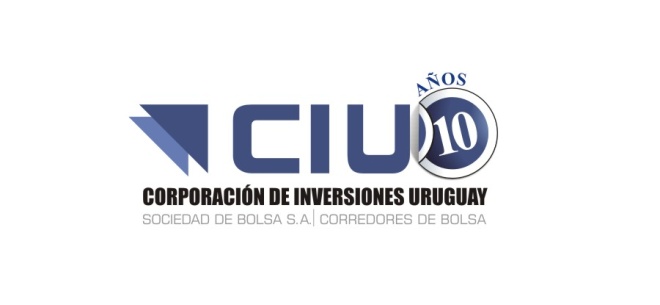 BOMBARDIER INCBBD-2022USC10602AR84Fecha de Emisión: 			 8 de Marzo de 2012Fecha de Vencimiento: 		15 de Marzo de 2022Moneda de emisión y pago: 		Dólares EstadounidensesDescripción: Bombardier Inc. opera en las áreas de los servicios aeroespaciales, equipos de transporte ferroviario, servicios financieros y servicios relacionados con sus productos y negocios principales.  Opera plantas en Norteamérica, Europa y Asia.  .Intereses: Tasa fija del 5,75% anual pagadera semestralmente, calculados sobre la base de 30/360. Las fechas de pago de intereses serán el 15 de marzo y el 15 de setiembre de cada año hasta el vencimiento. Cuando el vencimiento de un cupón no fuere un día hábil, la fecha de pago será el día hábil inmediato posterior a la fecha de vencimiento original, pero el cálculo del mismo se realizará hasta el vencimiento original.Detalles de contacto: Dirección: 800 Rene-Levesque Blvd West, Montreal, QC H3B 1Y8, Canada.Teléfono:  1-514-861-9481Sitio Web:  www.bombardier.com  